OMB Control Number:1024-XXXXExpiration Date: XX-XX-XXXXThe National Parks and Federal Recreational Lands Pass SurveySenior Pass VersionParticipating Agencies:U.S. Forest ServiceNational Park ServiceBureau of ReclamationU.S. Fish and Wildlife ServiceBureau of Land Management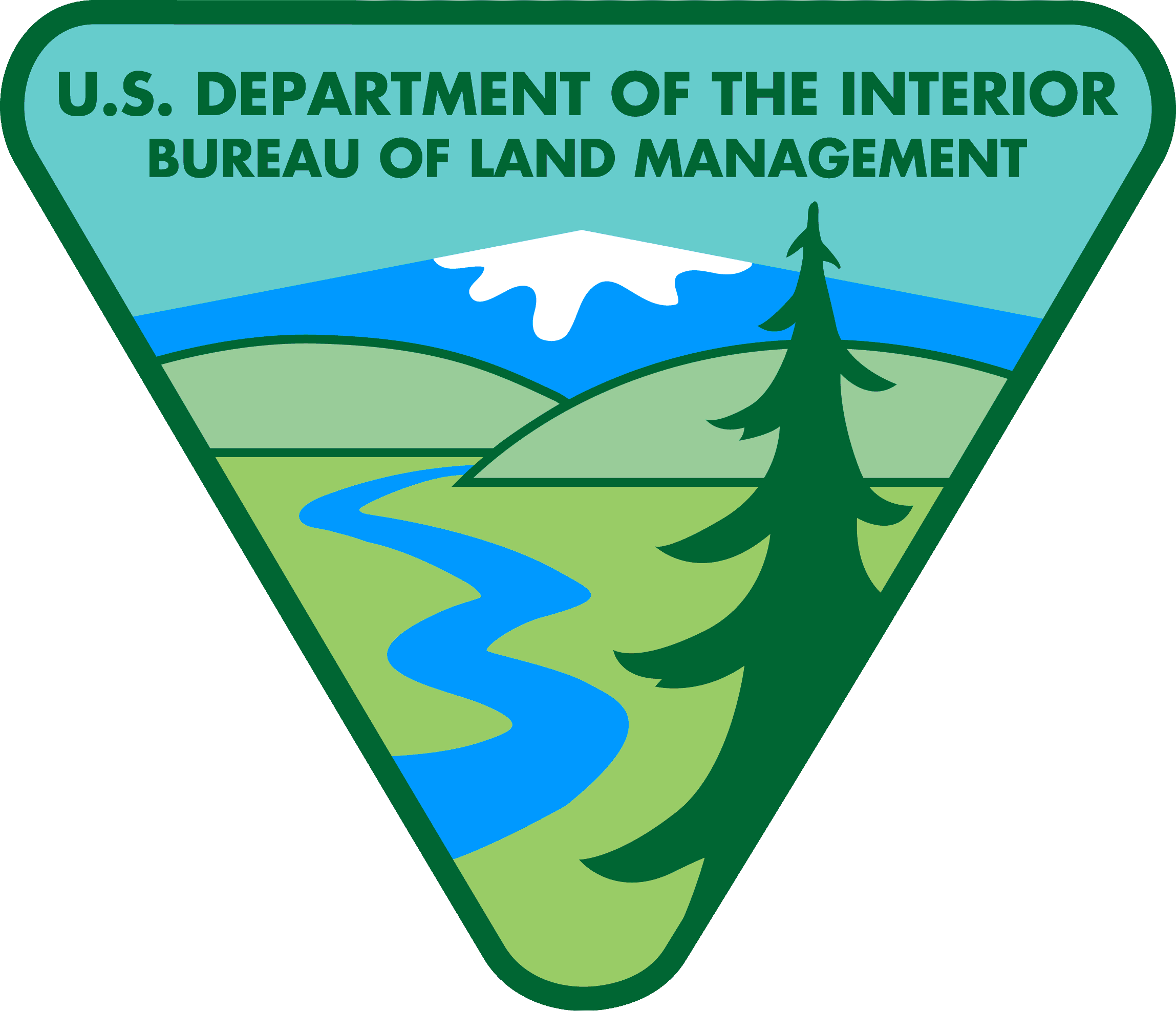 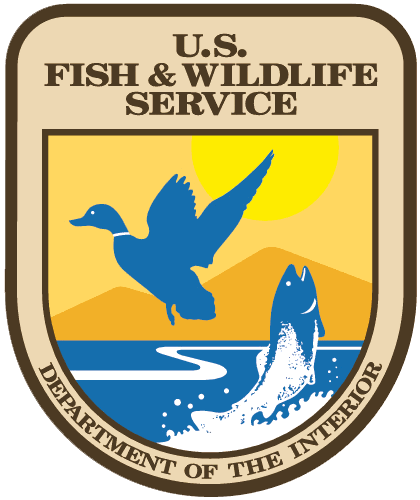 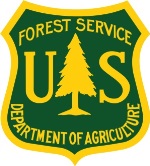 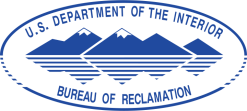 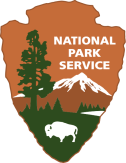 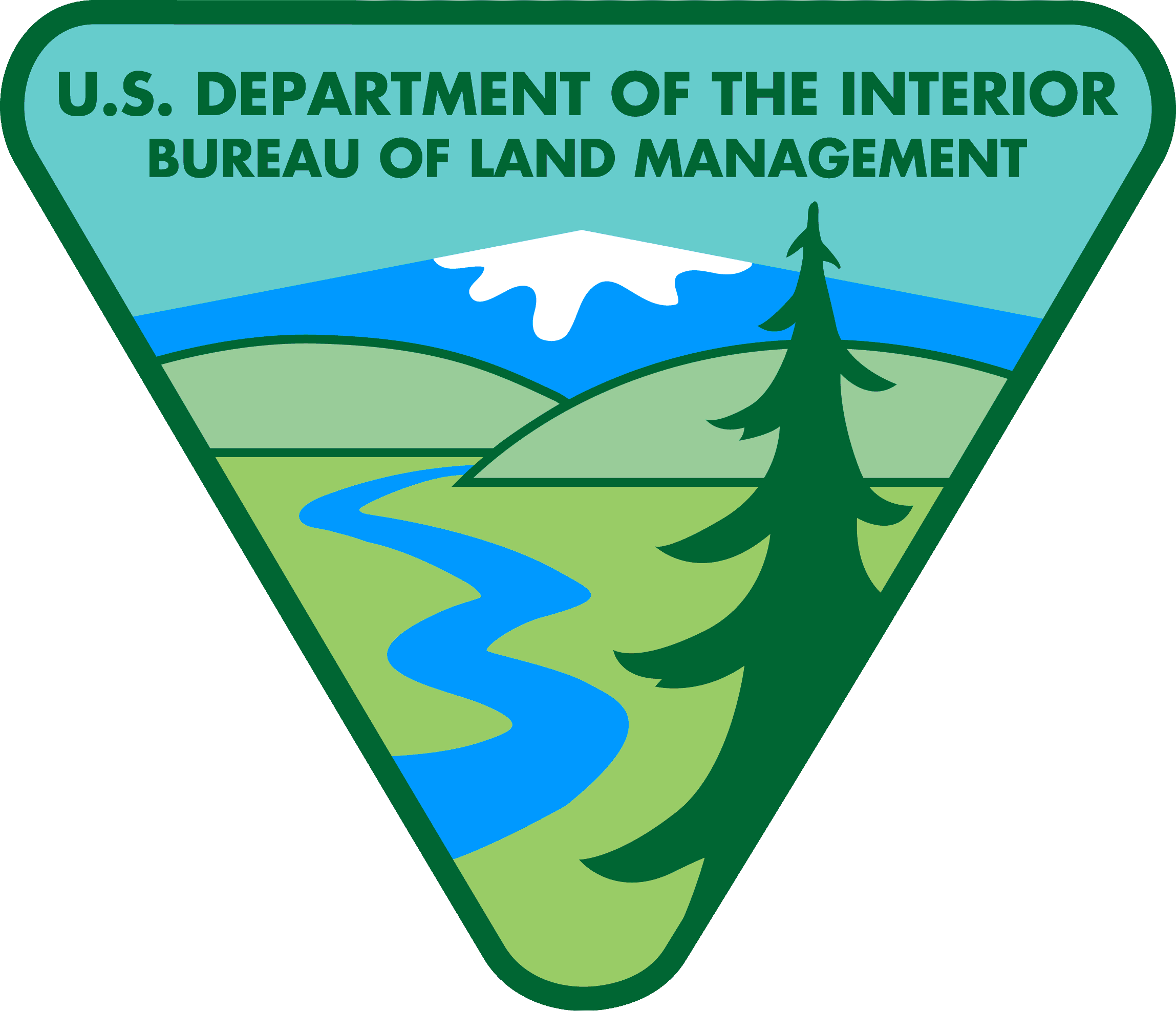 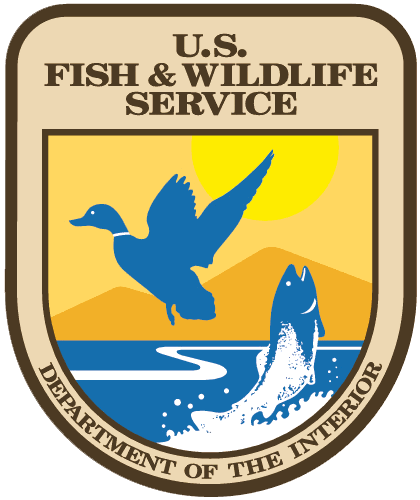 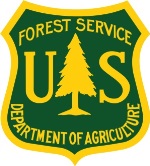 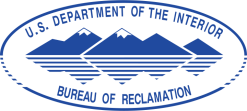 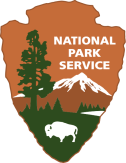 Paperwork Reduction and Privacy Act Statement: The National Park Service is authorized by 16 U.S.C. 1a-7 to collect this information. This information collection will provide data for the Park Service to evaluate the use and administration of the National Parks and Federal Recreational Lands Pass Program. Response to this request is voluntary. No action may be taken against you for refusing to supply the information requested. The permanent data will be anonymous. An agency may not conduct or sponsor, and a person is not required to respond to, a collection of information unless it displays a currently valid OMB control number.BURDEN ESTIMATE Public reporting burden for this form is estimated to average 15 minutes per response. Direct comments regarding the burden estimate or any other aspect of this form to: Chris Neher at (406) 721-2265; or Phadrea Ponds, NPS Information Collection Review Coordinator.BACKGROUND INFORMATION ABOUT THIS STUDYYou have been selected to receive this survey because you purchased a National Parks and Federal Recreational Lands Pass within the last year12 months. Below is a brief description of the participating agencies and the lands they manage. These agencies would like your help in understanding how you use your pass, what you like about the pass, and what could be improved.  Thank you so much for your time and helping the agencies to provide and improve their recreation offerings.  A self-addressed stamped envelope is provided for returning this survey.      Forest Service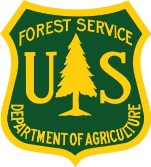 The Forest Service manages over 193 million acres of public land across the nation.  With approximately 160,000 miles of summer and winter trails and thousands of other sites such as campgrounds, picnic areas, boating sites, ski areas, cabin rentals, and interpretive sites the Forest Service is America’s largest source of outdoor recreation opportunities.National Park ServiceThe National Park Service (NPS) manages over 400 sites across the United States. NPS sites include a variety of public lands, including National Parks (like Yellowstone National Park), National Recreation Areas  (like Lake Mead National Recreation Area), National Monuments (like Statue of Liberty National Monument), National Historic Sites and Parks (like Independence National Historic Park), and National Battlefields (like Antietam National Battlefield).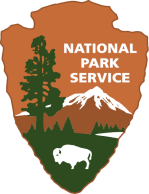 Bureau of Reclamation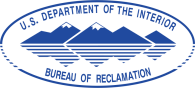 The Bureau of Reclamation (BOR) manages water projects such as dams, reservoirs, power plants, and canals in the Western United States. BOR has over 6 million acres of land and water available for public recreation, and 289 project areas with developed recreational opportunities.Fish and Wildlife ServiceThe U.S. Fish and Wildlife Service (FWS) works to conserve, protect, and enhance fish, wildlife, and plants and their habitats for the continuing benefit of the American people. FWS recreational resources include National Wildlife Refuges (like Kenai National Wildlife Refuge) and National Fish Hatcheries. Bureau of Land ManagementThe Bureau of Land Management (BLM) primarily manages public lands in the Western United States. The BLM manages more onshore Federal land than any other agency – over 245 million surface acres. BLM recreational resources include National Monuments (like Sonoran Desert National Monument) and National Recreation Areas (like White Mountains National Recreation Area).The National Parks and Federal Recreational Lands Pass ProgramThe National Parks and Federal Recreational Lands Pass Program is a cooperative program of the five major federal land management agencies in the United States. The agencies would like to better understand how these passes are used. The passes issued by the program allow admission to or use of several thousand sites throughout the country. There are three types of passes in the program: Annual Passes, Senior Passes (for those over 62 years old), and Access Passes (for permanently disabled citizens).You were selected for this survey because you purchased a National Parks and Federal Recreational Lands Senior Pass within the past 12 months. Your answers to the following questions will help the participating agencies better understand where, when, and how often the passes are used. Additionally, your input will help the agencies manage and improve the pass program. Your participation is completely voluntary and all responses will remain anonymous. It will take about 15 minutes to complete this questionnaire.  When you are done, please use the self-addressed envelope to return your completed survey to our study team.  Thank you for your help!Section I: How Do You Use Your Senior Pass?Q1-Q3 will be used to determine the frequency of use of passes by the pass-holder and serve to warm up respondents to thinking about their use of the pass.In what month did you purchase your Senior Pass?	Month: ______________________Since you bought your Senior Pass, how many times have you used it to visit Federal recreation lands (any lands covered by the pass)?I have not used it yet 1 time2 times3-5 times6-10 timesMore than 10 times (Please indicate the number of times if more than 10: ________)How many times between now and 12 months from now do you anticipate that you will use your Senior Pass? 1 time2 times3-5 times6-10 timesMore than 10 times (Please indicate the how many times if more than 10: _______)	If you have not used your Senior Pass, please skip to Question 10 belowQ4 through Q7 will be used to collect data on the distribution of pass use across participating agency sites and provide “certainty” or “data quality” checks. Q5 & Q7 will be used to interpret responses.  These questions are the first part of the core information gathering needed to answer the underlying question of how pass revenue should be distributed among participating agencies.Passes can be used to visit several thousand different sites across the nation. Some Senior Pass holders use their passes at many different sites, while others use it at only one or two sites. How many DIFFERENT recreation sites do you anticipate you will have visited within the first 12 months of having your Senior Pass?1 site (I only use the Senior Pass at one site)					2 different sites3-5 different sites6-10 different sitesMore than 10 different sitesCurrently five different land management agencies honor the Senior Pass for access to their sites. These agencies are, National Park Service, US Forest Service, Bureau of Land Management, US Fish and Wildlife Service, and Bureau of Reclamation. For sites where you’ve used your Senior Pass, which of the following statements best describes your knowledge of the managing agency(ies)? (select one response)I always knew which agency managed the site(s) I visited				Most of the time I knew which agency managed the site(s) I visitedI Sometimes knew which agency managed the site(s) I visitedI never knew (or didn’t notice) which agency managed the site(s) I visitedNow, thinking about the first 12 months of having your pass, we would like you to estimate how many trips you think you will make to sites managed by each of the land management agencies below. If you don’t think you will take any trips to a certain type of site, please write in a “0”. For examples of the types of sites managed by each agency, please see Page 3.How certain are you about the estimates you made in Question Q5?  Please circle a number for each of the two questions below, where 1 means “Not at all Certain” and 5 means “Extremely Certain,” a.  How certain are you about the NUMBER OF TRIPS you estimated for each agency?b.  How certain are you about which AGENCY(IES) manages the site(s) you have visited or will visit?  Questions Q7 through Q9 provide a more detailed picture of pass use and distribution of that use across participating agency lands.  Q7 provides supplementary data to Q5 with information on group size, and length of stay.  Q8 and Q9 provide information on whether the most recent trip was a “main purpose” trip and what major activity was undertaken.  This information may be useful in building explanatory models of pass use as potential covariates.We would like to ask several questions about the federal recreation sites where you have most recently used your Senior Pass. Please think back on the last few times you used the pass and fill in the following table for up to five (5) of your most recent trips. If you have made fewer than 5 trips with your pass, enter information for those trips.Beginning with your most recent trip, please fill in the name of the site, the State where the site was located, the number of people in your group that used your Senior Pass, and the number of days (or partial days) you visited the site on this trip. Also, please circle the agency responsible for managing the site (to the best of your knowledge), or indicate if you don’t know the managing agency. Please tell us which of the following statements best describes why you chose to visit the site listed on line “1” in the previous question? (select one response)The main purpose of my trip was to visit the site.The site was one of several places I visited in the area.I was passing through the area and had planned to also visit the site.I learned about the site while in the area and decided to visit it.Other reason _______________________________________________________________What was the primary activity you participated in while visiting site you listed on line “1” in Question Q7? ___________________________________________________________________________________________)Section II gathers some basic motivational, satisfaction and user opinion data on the pass program. Agency sponsors seek to better understand how pass purchasers researched the pass, what motivated them to get it, and their satisfaction with the process and product.  This information will help the agencies improve the pass program in future years. Section II: Why Did You Choose a Senior Pass?People purchase a Senior Pass for many reasons. Please look at the list of possible reasons below and check as many as apply to you.I purchased the Senior Pass to save moneyI purchased the Senior Pass because it is convenient to useI purchased the Senior Pass because it is convenient to buyI purchased the Senior Pass to support federal lands conservationI purchased the Senior Pass as a keepsakeOther reason _______________________________________________________________How did you find out about purchasing the Senior Pass online?I researched it onlineI learned about it while visiting a Federal recreation siteI heard about it from friends or familyI read about it in a newspaper or magazine Other _______________________________________________________________We would like to know how satisfied you have been with different aspects of your National Parks and Federal Lands Recreation Pass.  (Please circle one number for each statement)If you could suggest one way to improve the National Parks and Federal Lands Recreation Pass, what would it be?______________________________________________________________________________________________________________________________________________________________________________________________________________________________________________________________________________Section III asks respondents a set of standard socioeconomic/demographic questions designed to inform the interpretationSection III: Finally a Few Questions about you and your householdAre you male or female?MaleFemaleWhat is your age?		________ years oldHow many people live in your household? 		________ people 18 years old or older		________ people under the age of 18		________ total number of people in the householdWhat is the highest degree or level of school you have completed?No high school diplomaHigh school diploma or GEDSome college credit but no degreeAssociate’s degree (for example: AA or AS)Bachelor’s degree (for example: BA or BS)Some graduate school or professional school credit, or a graduate or professional degreeWhich of the following categories best describes your employment status, and that of your spouse or partner living in your household, if any?(Please check all that apply)                                                            	          You			Spouse/PartnerEmployed full time							Employed part time							Retired									Student									Full-time homemaker							Unemployed								Other (please specify) 		  _____________			_____________Are you Hispanic or Latino?YesNoPlease select the racial category or categories with which you most closely identify by placing an “X” in the appropriate box. (Please check one or more)American Indian or Alaska Native AsianBlack or African American	Native Hawaiian or other Pacific IslanderWhiteWhat was your total pre-tax household income, including all earners in your household, in 2014?Under $25,000$25,000 to $34,999$35,000 to $49,999$50,000 to $74,999$75,000 to $99,999$100,000 to $199,999$200,000 or moreTHANK YOU FOR YOUR HELP!Is there anything else you would like to tell us about your experience with the National Parks and Federal Recreational Lands Pass (Use back cover if more room is needed)? _______________________________________________________________________________________________________________________________________________________________________________________________________________________________________________________________________________________Please return only this survey booklet in the enclosed, postage-paid envelope.For questions, contact:Chris Neher (406) 721-2265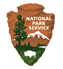 Trips to National Park Service sites:            trips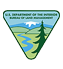 Trips to Bureau of Land Management sites:            trips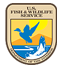 Trips to U.S. Fish and Wildlife Service sites:            trips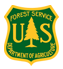 Trips to U.S. Forest Service Sites:            trips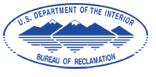 Trips to Bureau of Reclamation Sites:            tripsNot at all CertainSlightly CertainModerately CertainVery CertainExtremely Certain12345Not at all CertainSlightly CertainModerately CertainVery CertainExtremely Certain12345Name of Site VisitedState where site is locatedNumber of people in your group that used your passNumber of days you visited the site on this tripAgency managing site(circle one)Agency managing site(circle one)Agency managing site(circle one)1. (most recent)National Park ServiceBureau of Land ManagementFish & Wildlife Service1. (most recent)Forest ServiceBureau of ReclamationDon’t Know2. (next most recent)National Park ServiceBureau of Land ManagementFish & Wildlife Service2. (next most recent)Forest ServiceBureau of ReclamationDon’t Know3.National Park ServiceBureau of Land ManagementFish & Wildlife Service3.Forest ServiceBureau of ReclamationDon’t Know4.National Park ServiceBureau of Land ManagementFish & Wildlife Service4.Forest ServiceBureau of ReclamationDon’t Know5.National Park ServiceBureau of Land ManagementFish & Wildlife Service5.Forest ServiceBureau of ReclamationDon’t KnowQuestionVery DissatisfiedSomewhat DissatisfiedNeutralSomewhat SatisfiedVery SatisfiedHow satisfied were you with the price ($10) of the Senior Pass?12345How satisfied were you with the purchase process for the Senior Pass?12345How satisfied were you with the types of passes available (Annual Pass, Senior Pass, Access Pass)?12345How satisfied were you with the types of recreation sites that accept the Senior Pass?12345